6.6 notes  Trapezoids and Kites	(VIDEO)		Name _________________________Objectives – Students will be able to verify and use properties of trapezoids and kites.A trapezoid is a quadrilateral with exactly one pair of parallel sides.Parts of a trapezoid: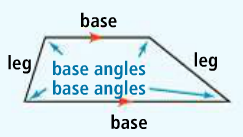 Bases: parallel sides of the trapezoid Legs: non-parallel sides of the trapezoidBase Angles: two angles that share a base of the trapezoid (two pairs)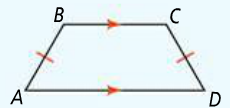 An isosceles trapezoid is a trapezoid with legs that are congruent. The midsegment of a trapezoid is the segment that joins the midpoints of its legs.How many midsegments can a trapezoid have?CDEF is an isosceles trapezoid and .  What are , , and ?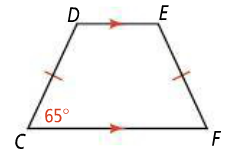 If CDEF were not an isosceles trapezoid, would andstill be supplementary?  Explain.Find the length of the missing segments.is the midsegment   			b.   is the midsegment   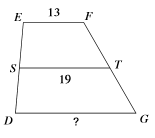 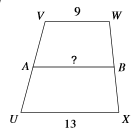 is the midsegment of trapezoid LMNP.  What is x?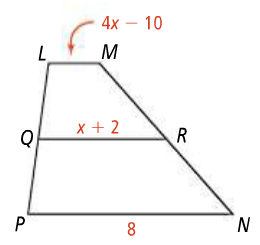 You Try!RSTU is an isosceles trapezoid and.  What are , , and ?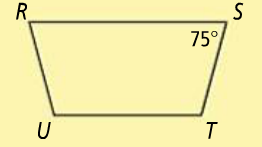 is the midsegment of trapezoid WXYZ.  What is x?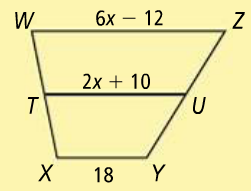 A kite is a quadrilateral with two pairs of consecutive sides congruent and not opposite sides congruent.DEFG is a kite.  What are , , and ? 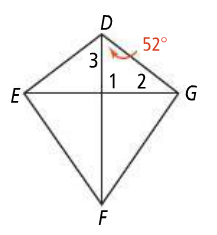 KLMN is a kite.  What are , , and ? 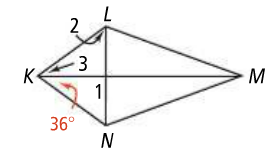 Relationships Among Quadrilaterals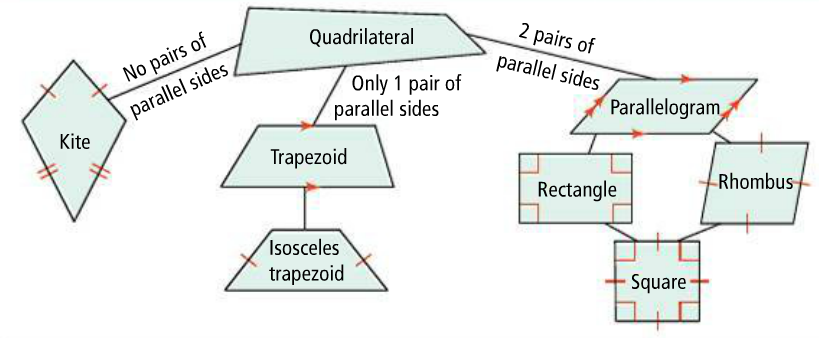 Place a check mark in the box if the description fits the figure.HMWK: pgs. 393-395 #1-3, 5-21 odds, 30, 57-62Theorem 6-19Theorem 6-19Theorem 6-19TheoremIf…Then…If a quadrilateral is an isosceles trapezoid, then each pair of base angles is congruent.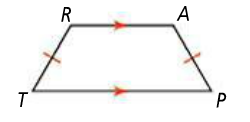 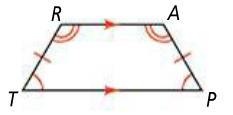 Theorem 6-20Theorem 6-20Theorem 6-20TheoremIf…Then…If a quadrilateral is an isosceles trapezoid, then its diagonals are congruent.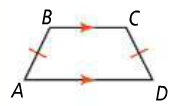 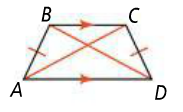 Theorem 6-21: Trapezoid Midsegment TheoremTheorem 6-21: Trapezoid Midsegment TheoremTheorem 6-21: Trapezoid Midsegment TheoremTheoremIf…Then…If a quadrilateral is a trapezoid then…1.  the midsegment is parallel to the bases, and2. the length of the midsegment is half the sum of the lengths of the bases.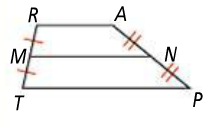 Theorem 6-22Theorem 6-22Theorem 6-22TheoremIf…Then…If a quadrilateral is a kite then its diagonals are perpendicular.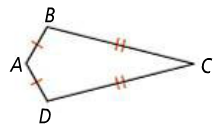 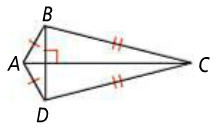 KiteDescriptionRhombusQuadrilateralPerpendicular diagonalsEach diagonal bisects a pair of opposite anglesCongruent opposite sidesTwo pairs of congruent consecutive sidesTwo pairs of congruent opposite anglesSupplementary consecutive angles